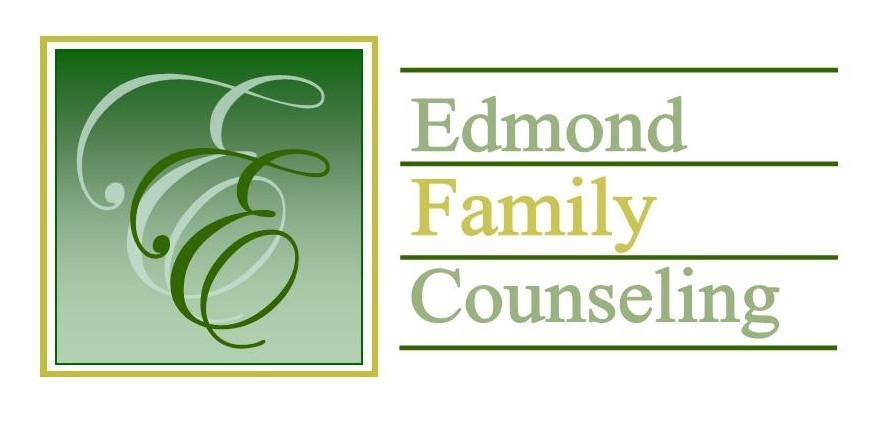 Edmond Family Counseling is committed to strengthening families and our community by championing mental health through prevention, education, and counseling.May Meeting AgendaMEETING DATE:  May 31st, 2022      12:00 to 1:00 pmTherapist Showcase: John Goetz, LPC1.	Call to Order: President- Tim Bridges2. 	Consent Agenda: Remember anything in this section can be removed, discussed and      	voted on separately.a.	April Meeting Minutesb.	May Director’s Report (Summary of Director’s activities since last    					board mtg.)c.	May Administrative Manager’s Report (Summary of Administrative 					Manager’s activities since last board mtg.)d.	April Statistical Report3.	Old Business	a.	Update on board portal information4.	New Business	a.	Possible consideration and vote to approve adding Lisa Trent to the EFC boardb.	Possible consideration and vote to approve FY’23 Sliding Fee Scalec.	Possible consideration and vote to approve mileage reimbursement rate for FY’23d.	Report on employee surveye.	Possible consideration and vote to approve non-solicitation policyf.	Update on agency external financial auditor5.	Board Resources – Sheila StinnettSchedule FY’23 budget meetingSchedule strategic action plan committee meetingAppointment of board nomination committeeLegislative focus of the month- Kathy Matthews6.	Committee Reports:	a.	Financial Committee Possible consideration and vote to approve April 2022 Treasurer’s Report	b.   	Hope for Families             c.   	Fundraising- Sheila Stinnett- Community Chat Updated.   	Public Relations and Be Edmond- Sheila Stinnett- Discussion about Summer 2022  			GirlStrong programe.	Professional Development & Oversight Committee- Sarah Brown7. 	New Business- (In accordance with the Open Meeting Act, new business is defined as 	any matter not known about or which could not have been reasonably foreseen prior 	to the time of posting the agenda.)8. 	AdjournmentLunch will be provided by EFC for May 2022      Please call 341-3554 & leave a message if you are unable to attend     EFC Board Meeting agenda posted in the EFC lobby May 26, 2022EFC participates in Amazon Smiles